	МБУК ВР «МЦБ» им. М.В. НаумоваРябичевский отделРекомендательный список литературы Обыкновенное чудо Евгения Шварца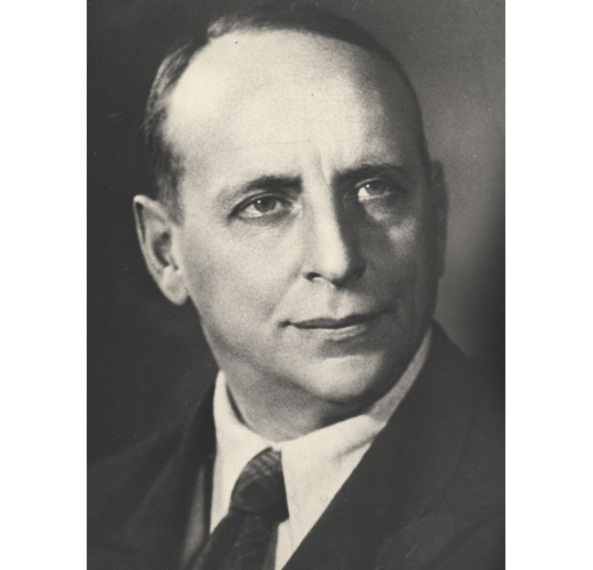 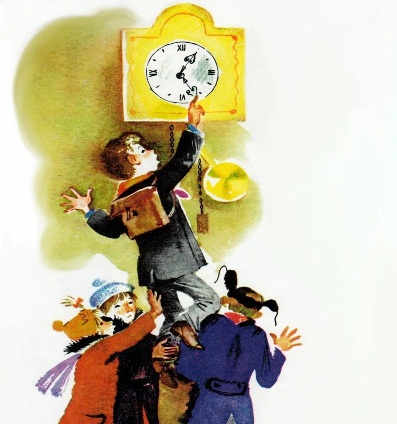 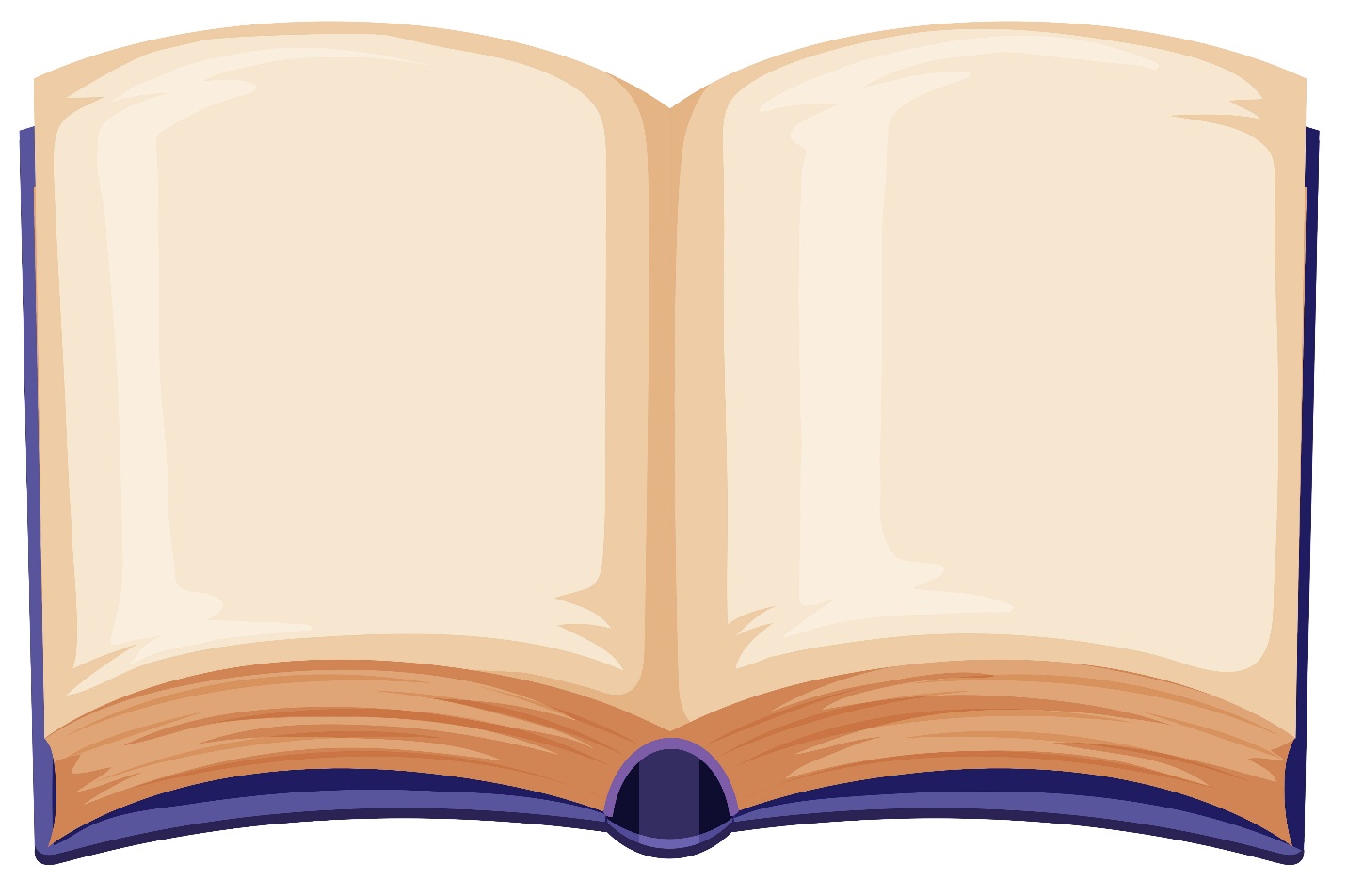 Составила Ткаченко М.В. х. Рябичев2021г.21 октября – 125 лет замечательному отечественному сказочнику, писателю, драматургу Евгению Львовичу Шварцу (1896 – 1958). Им написаны всеми любимые «Сказка о потерянном времени», «Два клёна», фильмы-сказки «Золушка» и «Марья-искусница», «Снежная королева», «Обыкновенное чудо». Произведения Евгения Львовича одинаково любимы и детьми, и взрослыми. Это не столько сказки, сколько философские притчи о любви и ненависти, добре и зле, в которых необыкновенное, сказочное сочетается с реальным, узнаваемым.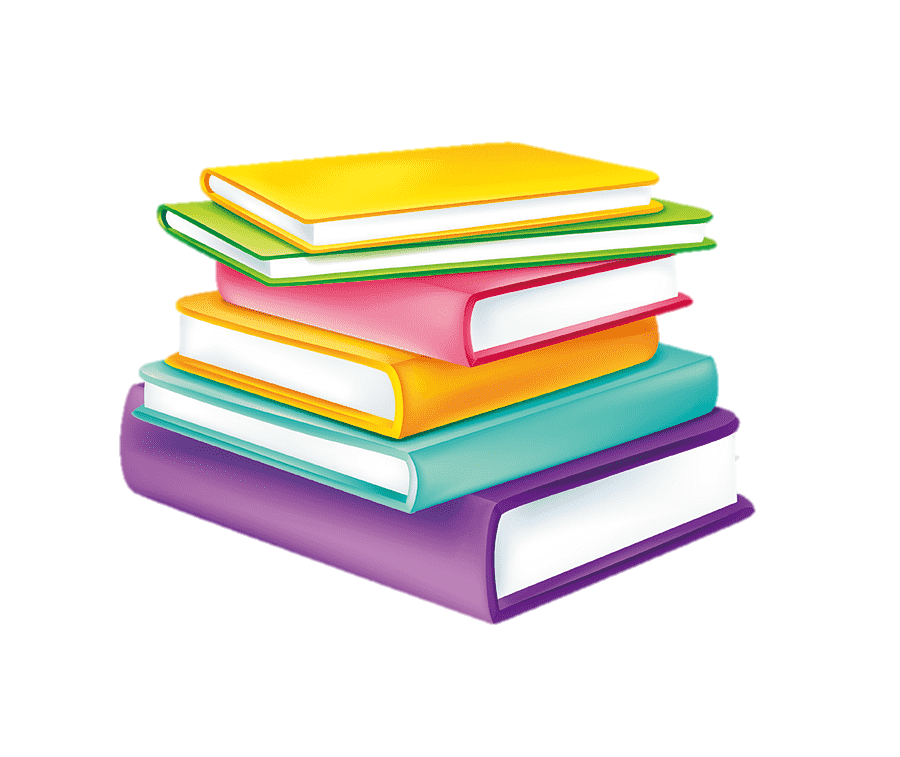   Предлагаем вашему вниманию книгиЕ. Шварца которые вы можете взять в нашей библиотеке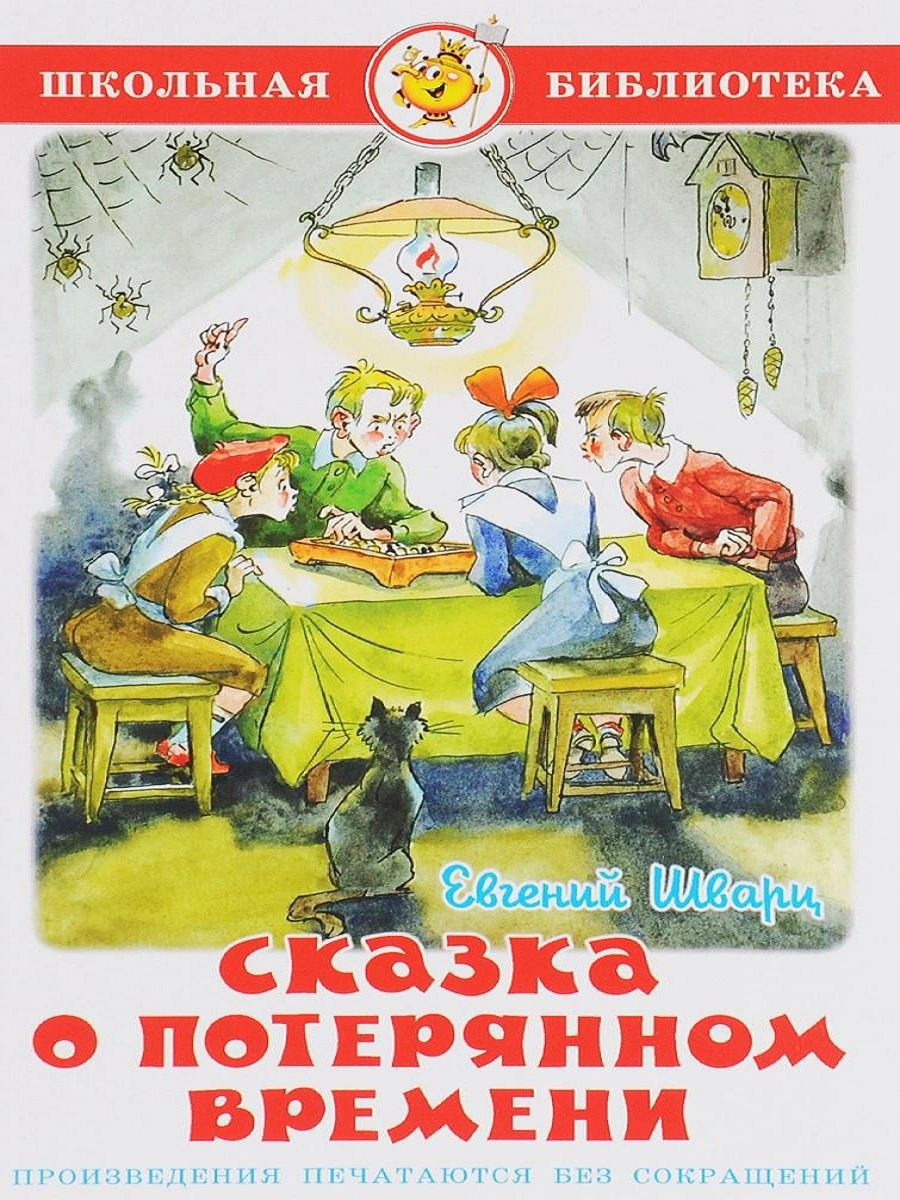 Забавная по форме, и очень глубокая по смыслу сказка о том, как четыре школьника в одночасье стали старичками и старушками, потому что вечно опаздывали и даром теряли драгоценное время.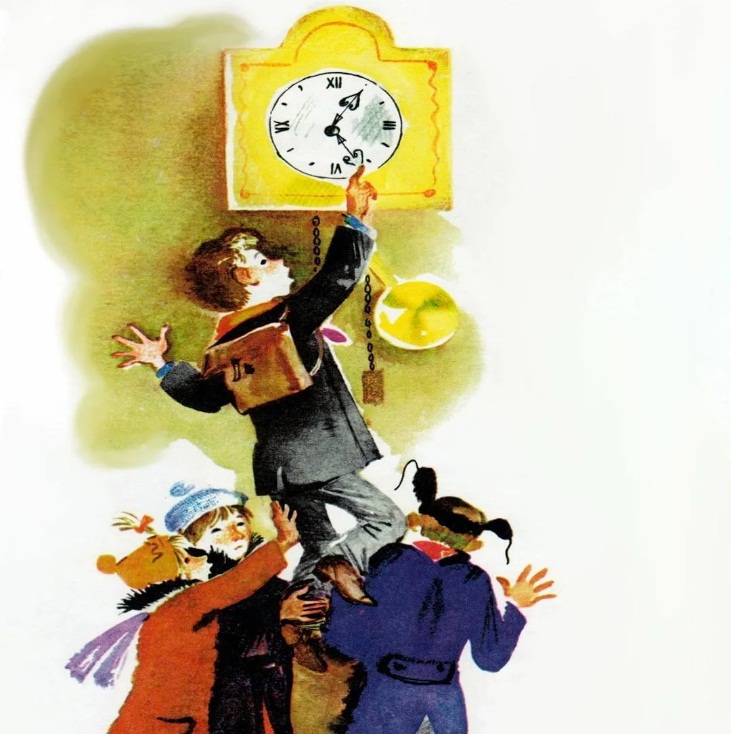 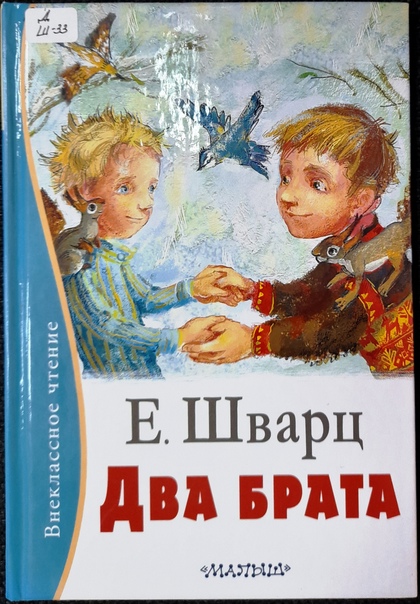 Перед вами сказочная история о том, как старший брат, отмахнувшись от младшего брата, выставил его на мороз. А когда спохватился, было уже поздно. И найдет он младшего брата только в таинственном ледяном доме Прадедушки Мороза.                                                                       Эта чудесная книга будет очень интересна и полезна вашему ребенку и возможно, в вашей семье вы никогда не услышите этих слов: "Оставь меня в покое!".
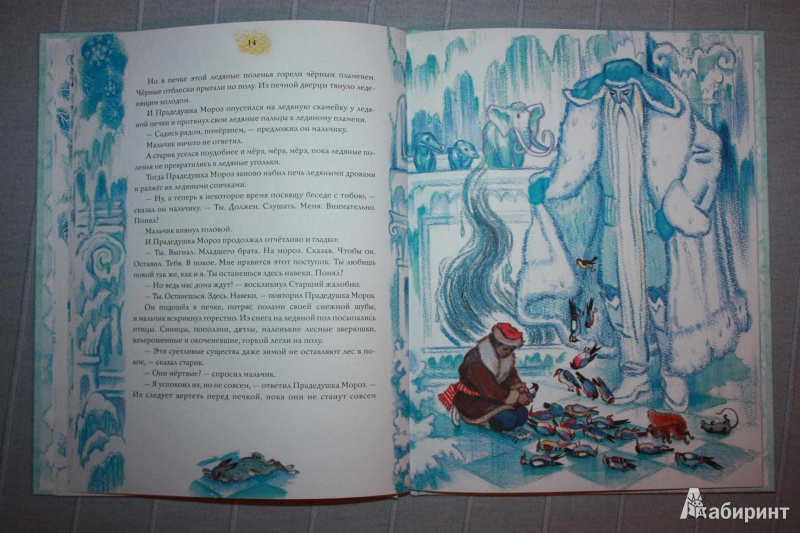 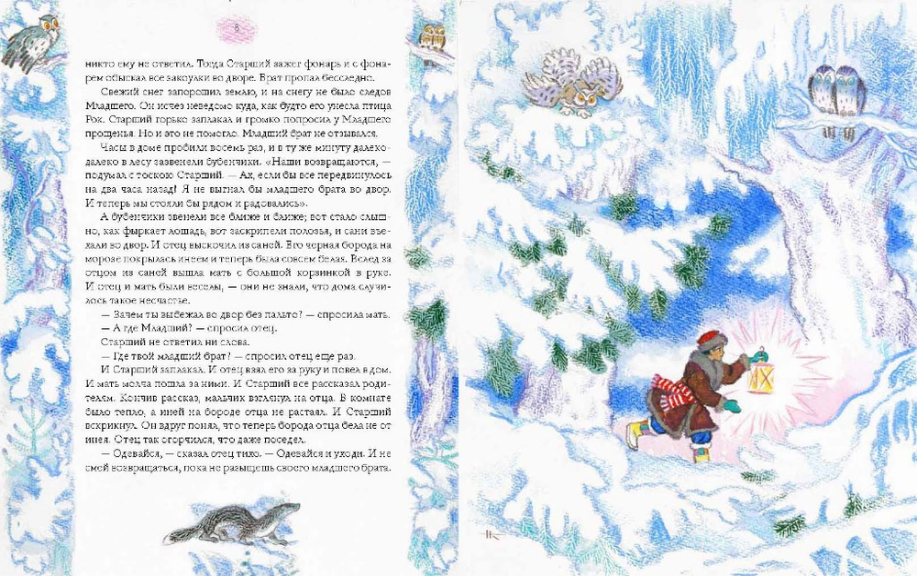 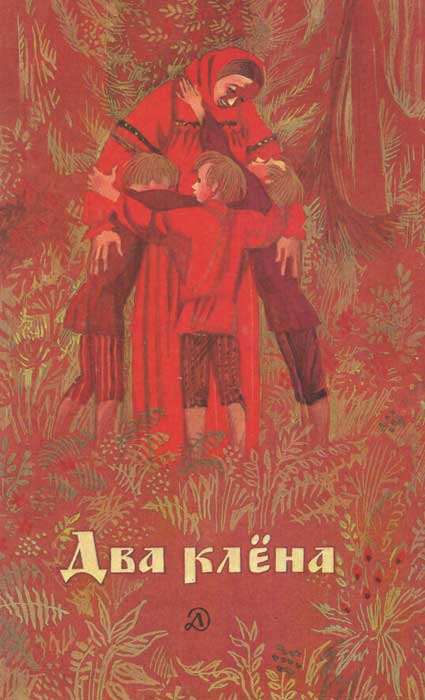 Замечательная сказка в старо - русских традициях о материнской любви, победившей злые силы. Сказка с глубоким смыслом, с пониманием добра и зла!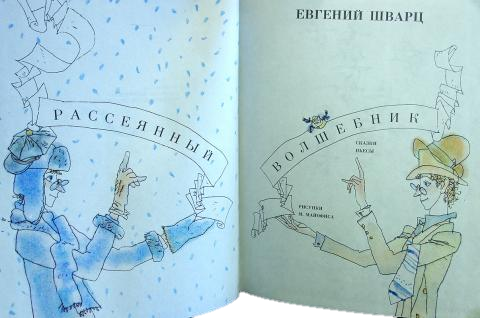 "Рассеянный волшебник" -  большое иллюстрированное издание сказок и пьес Е. Шварца.       Основное достоинство сказок Шварца - умение отойти от детского «сюсюканья», коснуться важного и серьезного, не исказив при этом чистоту и наивность духа сказки, привнести в сказку черты повседневности и узнавания и при этом не разрушить ощущение чудесного.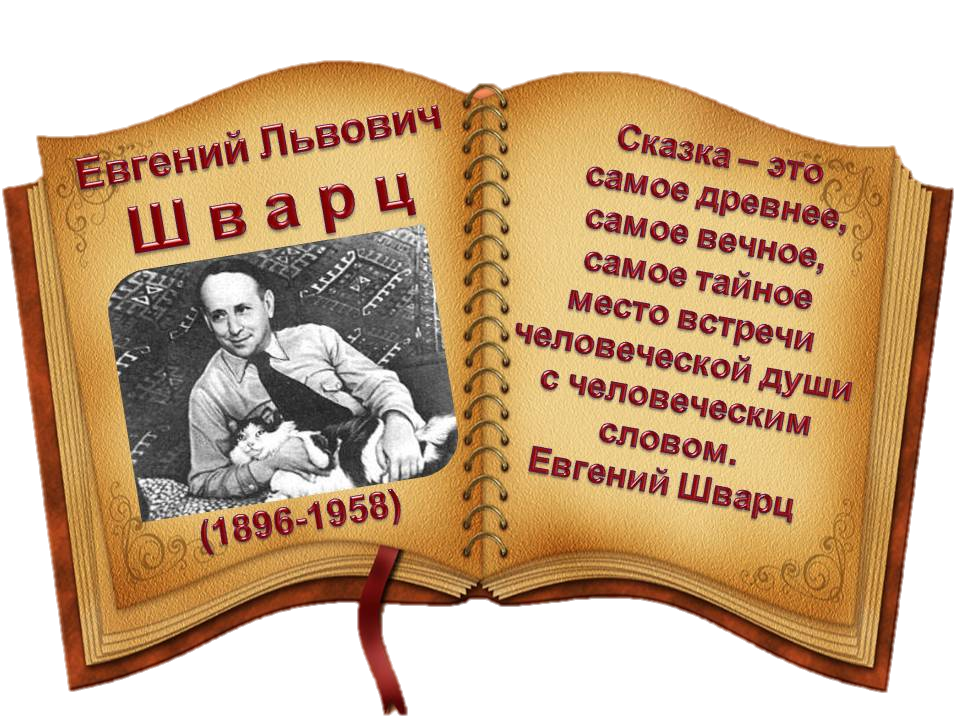 